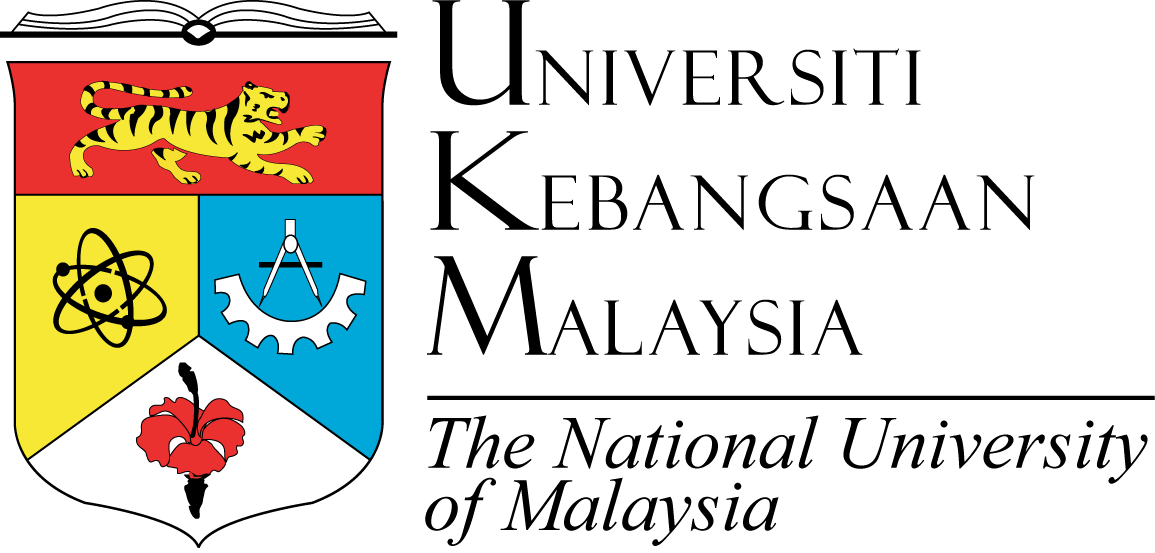 I.  	TUJUANAnugerah ini memberikan pengiktirafan kepada Pusat Perkhidmatan UKM dengan mengambil kira pencapaian prestasi berkualiti yang berfokuskan kepada jaringan strategik, penyerlahan bakat, kelestarian kewangan, persekitaran pekerjaan kondusif dan budaya kerja cemerlang.II.	KATEGORI ANUGERAH	Pusat PerkhidmatanIII. 	KRITERIA ANUGERAH Kriteria anugerah ialah pencapaian Pusat Perkhidmatan UKM yang telah menunjukkan kecemerlangan menyeluruh dalam semua atau sebahagian besar daripada aspek berikut:1. Jaringan strategik berimpak tinggi (15);2. Penyerlahan bakat (20); 3. Kelestarian kewangan (penjanaan atau penjimatan) (10); 4. Persekitaran pekerjaan yang kondusif (25); dan5. Budaya kerja cemerlang. (30)*( ) Pemberat semasa penilaianIV.	SYARAT PERMOHONANPenyertaan adalah terbuka kepada semua Pusat Perkhidmatan di UKM.Penyertaan hendaklah dibuat berdasarkan borang yang disediakan.Laporan pencapaian kecemerlangan Pusat Perkhidmatan hendaklah dilampirkan bersama dengan borang penyertaan.V.	URUS SETIABorang penyertaan yang telah lengkap berdasarkan semua kriteria di atas hendaklah disampaikan kepada:Urus Setia Anugerah Bitara UKMd/a Pusat Strategi UKMAras 3, Bangunan Canselori(U/P: Puan Nurul Amalina Binti Haji Abdul Rahman)1.	Nama Pusat/Bahagian/Unit	_____________________________________________________	_____________________________________________________2.	Nama Pengarah/Ketua Bahagian/Ketua Unit/Ketua Pentadbiran	_____________________________________________________	_____________________________________________________